Publicado en Madrid el 09/04/2018 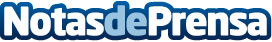 PHC Software automatiza la gestión de los datos para cumplir con el GDPREl desarrollador de software incluye novedades y nuevas funcionalidades en la versión 23 de su software de gestión y ERP para ayudar a las empresas a gestionar de forma automatizada los datos personales de los clientes y estar preparadas ante la llegada del GDPR
Datos de contacto:Andrés Revilla916611737Nota de prensa publicada en: https://www.notasdeprensa.es/phc-software-automatiza-la-gestion-de-los Categorias: Derecho Madrid E-Commerce Software Ciberseguridad http://www.notasdeprensa.es